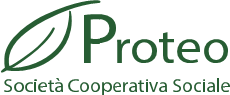 Benvenuti al rifugio Pian delle GorreEntrateTagliere misto selvaggina e formaggi d’alpeggio						a persona € 16,00Vitello Tonnato											 € 9,00Flan verde con crema di Raschera									€ 7,00Battuta al coltello										€ 9,00	Tris del Territorio											€ 16,00Poker del Territorio										€ 19,00Primi PiattiGnocchi di patate al Raschera									€ 10,00Agnolotti del Plin al sugo d’arrosto									€ 10,00Tagliolini biologici al ragù										€ 12,00Le PolenteSpezzatino di salsiccia										€ 10,00Polpa di cinghiale											€ 12,00Spezzatino di cervo										€ 12,00Fonduta di Raschera										€ 10,00Concia												€ 10,00Polentata mista											€ 16,00I prodotti che utilizziamo sono biologici e provengono dai nostri negozi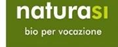 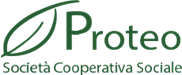 Le carniTagliata di bovino Macelleria Revelli								€ 14,00Costolette di cinghiale al BBQ									€ 12,00Arrosticini di bovino										€ 14,00Arrosticini di pecora										€ 10,00Spezzatino di selvaggina										€ 12,00Milanese												€ 10,00I DolciIl nostro bonet al cioccolato									€ 5,00Torta o Crostata della casa										€ 4,00Strudel di mele											€ 4,00Dolce della casa											€ 5,00I prodotti che utilizziamo sono biologici e provengono dai nostri negozi 